Remote Learning                Year: 2               Week beginning: 02.05.22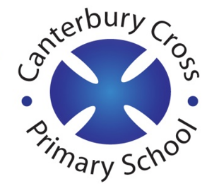 Email address to return completed work to: 2A  remotelearning2a@cantcros.bham.sch.uk  2E  remotelearning2e@cantcros.bham.sch.uk  Day 1:Subject:Day 1:Literacy BANK HOLIDAYDay 1:MathsDay 1:Foundation subjectDay 1:PE linkDay 2:Subject:Day 2:Literacy Write down the features of a letter- FeaturesDay 2:MathsAddition and Subtraction Word ProblemsDay 2:Foundation subjectHow was London rebuilt after the fire? TopicDay 2:PE linkP.E with Joe | Monday 23rd March 2020Day 3:Subject:Day 3:Literacy Formal Letter- exploring sub-ordinating conjunctions.Day 3:MathsAddition and Subtraction Word ProblemsDay 3:Foundation subject  Rights and Responsibilities PSHEDay 3:PE linkTallulah the Owlet | A Cosmic Kids Yoga Adventure!Day 4:Subject:Election dayDay 4:Literacy Practise your spellings (10 mins)Recap- Write down the features of a formal letter.Write some sentences about why we should have some new equipment in the school playground.Include: ENPs, ordinal adverbs, conjunctions, punctuation and check that your sentences make sense.Day 4:MathsPlay TTRSSolving addition and subtraction word problemsComplete worksheet that was given out in your books.Day 4:Foundation subject Animals Including Humans- Science Write down a range of facts about what a variety of living things eat.Day 4:Foundation Subject Geography- 7 continentsMake a poster about the 7 continents.Day 5:Subject:Day 5:Literacy Persuasive LanguageDay 5:MathsMultiplication and Division Word ProblemsDay 5:Foundation subject ArtDay 5:PE linkYoga For Kids | Cosmic Kids